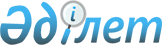 О бюджете района на 2015-2017 годыРешение Егиндыкольского районного маслихата Акмолинской области от 26 декабря 2014 года № 5С32-2. Зарегистрировано Департаментом юстиции Акмолинской области 12 января 2015 года № 4579      Примечание РЦПИ.

      В тексте документа сохранена пунктуация и орфография оригинала.

      В соответствии с пунктом 2 статьи 9, пунктом 2 статьи 75 Бюджетного кодекса Республики Казахстан от 4 декабря 2008 года, подпунктом 1) пункта 1 статьи 6 Закона Республики Казахстан от 23 января 2001 года «О местном государственном управлении и самоуправлении в Республике Казахстан» Егиндыкольский районный маслихат РЕШИЛ:



      1. Утвердить бюджет района на 2015-2017 годы согласно приложениям 1, 2, 3 соответственно, в том числе на 2015 год в следующих объемах:



      1) доходы – 1070052 тысяч тенге, в том числе:

      налоговые поступления – 150037 тысяч тенге;

      неналоговые поступления – 1666 тысяч тенге;

      поступления от продажи основного капитала – 3300 тысяч тенге;

      поступления трансфертов – 915049 тысяч тенге;



      2) затраты – 1059194,9 тысяч тенге;



      3) чистое бюджетное кредитование – 10516,4 тысяч тенге, в том числе:

      бюджетные кредиты – 14538,1 тысяч тенге;

      погашение бюджетных кредитов – 4021,7 тысяч тенге;



      4) сальдо по операциям с финансовыми активами – 19515,2 тысяч тенге, в том числе:

      приобретение финансовых активов – 19515,2 тысяч тенге;

      поступления от продажи финансовых активов государства – 0 тысяч тенге;



      5) дефицит (профицит) бюджета – -19174,5 тысяч тенге;



      6) финансирование дефицита (использование профицита) бюджета – 19174,5 тысяч тенге:

      поступление займов – 14538 тысяч тенге;

      погашение займов – 4021,7 тысяч тенге;

      используемые остатки бюджетных средств – 8658,2 тысяч тенге.

      Сноска. Пункт 1 - в редакции решения Егиндыкольского районного маслихата Акмолинской области от 21.12.2015 № 5С38-2 (вводится в действие с 01.01.2015).



      2. Утвердить доходы бюджета района за счет следующих источников:



      1) налоговых поступлений:

      индивидуальный подоходный налог;

      социальный налог;

      налоги на имущество;

      земельный налог;

      налог на транспортные средства;

      единый земельный налог;

      акцизы;

      поступления за использование природных и других ресурсов;

      сборы за ведение предпринимательской и профессиональной деятельности;

      государственная пошлина;



      2) неналоговых поступлений:

      поступления части чистого дохода государственных предприятий;

      доходы от аренды имущества, находящейся в государственной собственности;

      вознаграждения по кредитам, выданным из государственного бюджета;

      штрафы, пени, санкции, взыскания, налагаемые государственными учреждениями, финансируемыми из государственного бюджета, а также содержащимися и финансируемыми из бюджета (сметы расходов) Национального Банка Республики Казахстан, за исключением поступлений от предприятий нефтяного сектора;

      прочие неналоговые поступления;



      3) поступлений трансфертов, в том числе:

      целевых текущих трансфертов;

      целевых трансфертов на развитие;

      субвенций.



      3. Учесть, что в бюджете района на 2015 год предусмотрена из областного бюджета субвенция на 2015 год в сумме 650561 тысяча тенге.



      4. Учесть, что в бюджете района на 2015 год предусмотрены целевые трансферты и бюджетные кредиты из республиканского бюджета, согласно приложению 4.

      Распределение указанных сумм целевых трансфертов определяется постановлением акимата района.



      5. Учесть, что в бюджете района на 2015 год предусмотрены целевые трансферты из областного бюджета, согласно приложению 5.

      Распределение указанных сумм целевых трансфертов определяется постановлением акимата района.



      6. Учесть, что в бюджете района на 2015 год предусмотрены суммы погашения основного долга по бюджетным кредитам, выделенных из республиканского бюджета в 2010, 2011, 2012, 2013 и 2014 годах для реализации мер социальной поддержки специалистов в сумме 2771 тысяча тенге.



      7. Утвердить резерв местного исполнительного органа района на 2015 год в сумме 3000 тысячи тенге.



      8. Установить, согласно законодательству Республики Казахстан, специалистам образования, социального обеспечения, культуры, работающим в сельской местности повышенные на двадцать пять процентов должностные оклады и тарифные ставки, по сравнению с окладами и ставками специалистов, занимающихся этими видами деятельности в городских условиях.



      9. Утвердить перечень районных бюджетных программ, не подлежащих секвестру в процессе исполнения бюджета района на 2015 год, согласно приложению 6.



      10. Утвердить бюджетные программы сел, сельских округов на 2015 год, согласно приложению 7.



      11. Настоящее решение вступает в силу со дня государственной регистрации в Департаменте юстиции Акмолинской области и вводится в действие с 1 января 2015 года.      Председатель сессии

      районного маслихата                        М.Серикбаев      Секретарь

      районного маслихата                        Р.Муллаянов      СОГЛАСОВАНО      Аким Егиндыкольского района                А.Тайжанов

Приложение 1      

к решению Егиндыкольского

районного маслихата   

от 26 декабря 2014 года 

№ 5С32-2         

Бюджет района на 2015 год      Сноска. Приложение 1 - в редакции решения Егиндыкольского районного маслихата Акмолинской области от 21.12.2015 № 5С38-2 (вводится в действие с 01.01.2015).

Приложение 2      

к решению Егиндыкольского

районного маслихата   

от 26 декабря 2014 года 

№ 5С32-2         

Бюджет района на 2016 год

Приложение 3      

к решению Егиндыкольского

районного маслихата   

от 26 декабря 2014 года 

№ 5С32-2         

Бюджет района на 2017 год

Приложение 4      

к решению Егиндыкольского

районного маслихата   

от 26 декабря 2014 года 

№ 5С32-2         

Целевые трансферты и бюджетные кредиты из республиканского бюджета на 2015 год      Сноска. Приложение 4 - в редакции решения Егиндыкольского районного маслихата Акмолинской области от 21.12.2015 № 5С38-2 (вводится в действие с 01.01.2015).

Приложение 5      

к решению Егиндыкольского

районного маслихата   

от 26 декабря 2014 года 

№ 5С32-2         

Целевые трансферты из областного бюджета на 2015 год      Сноска. Приложение 5 - в редакции решения Егиндыкольского районного маслихата Акмолинской области от 21.12.2015 № 5С38-2 (вводится в действие с 01.01.2015).

Приложение 6      

к решению Егиндыкольского

районного маслихата   

от 26 декабря 2014 года 

№ 5С32-2         

Перечень районных бюджетных программ, не подлежащих секвестру в процессе исполнения бюджета района на 2015 год

Приложение 7      

к решению Егиндыкольского

районного маслихата   

от 26 декабря 2014 года 

№ 5С32-2         

Бюджетные программы сел и сельских округов на 2015 год      Сноска. Приложение 7 - в редакции решения Егиндыкольского районного маслихата Акмолинской области от 10.11.2015 № 5С 37-2 (вводится в действие с 01.01.2015).продолжение таблицы
					© 2012. РГП на ПХВ «Институт законодательства и правовой информации Республики Казахстан» Министерства юстиции Республики Казахстан
				категориякатегориякатегориякатегорияСумма,

тысяч тенгеклассклассклассСумма,

тысяч тенгеподклассподклассСумма,

тысяч тенгеI. Доходы1070052,01Налоговые поступления15003701Подоходный налог67522Индивидуальный подоходный налог675203Социальный налог762511Социальный налог7625104Hалоги на собственность444921Hалоги на имущество268673Земельный налог8564Hалог на транспортные средства103675Единый земельный налог640205Внутренние налоги на товары, работы и услуги215882Акцизы4253Поступления за использование природных и других ресурсов182544Сборы за ведение предпринимательской и профессиональной деятельности290908Обязательные платежи, взимаемые за совершение юридически значимых действий и (или) выдачу документов уполномоченными на то государственными органами или должностными лицами9541Государственная пошлина9542Неналоговые поступления166601Доходы от государственной собственности3775Доходы от аренды имущества, находящегося в государственной собственности3747Вознаграждения по кредитам, выданным из государственного бюджета304Штрафы, пени, санкции, взыскания, налагаемые государственными учреждениями, финансируемыми из государственного бюджета, а также содержащимися и финансируемыми из бюджета (сметы расходов) Национального Банка Республики Казахстан2921Штрафы, пени, санкции, взыскания, налагаемые государственными учреждениями, финансируемыми из государственного бюджета, а также содержащимися и финансируемыми из бюджета (сметы расходов) Национального Банка Республики Казахстан, за исключением поступлений от организаций нефтяного сектора29206Прочие неналоговые поступления9971Прочие неналоговые поступления9973Поступления от продажи основного капитала330003Продажа земли и нематериальных активов33001Продажа земли33004Поступления трансфертов91504902Трансферты из вышестоящих органов государственного управления9150492Трансферты из областного бюджета915049Функциональная группаФункциональная группаФункциональная группаФункциональная группасуммаАдминистратор бюджетных программАдминистратор бюджетных программАдминистратор бюджетных программсуммаБюджетная программаБюджетная программасуммаНаименованиесуммаII. Затраты1059194,901Государственные услуги общего характера192853112Аппарат маслихата района (города областного значения)13348001Услуги по обеспечению деятельности маслихата района (города областного значения)13348122Аппарат акима района (города областного значения)61035001Услуги по обеспечению деятельности акима района (города областного значения)59355003Капитальные расходы государственного органа1680123Аппарат акима района в городе, города районного значения, поселка, села, сельского округа75536001Услуги по обеспечению деятельности акима района в городе, города районного значения, поселка, села, сельского округа71229022Капитальные расходы государственного органа4307459Отдел экономики и финансов района (города областного значения)16815001Услуги по реализации государственной политики в области формирования и развития экономической политики, государственного планирования, исполнения бюджета и управления коммунальной собственностью района (города областного значения)14874003Проведение оценки имущества в целях налогообложения166010Приватизация, управление коммунальным имуществом, постприватизационная деятельность и регулирование споров, связанных с этим175015Капитальные расходы государственного органа1600471Отдел образования, физической культуры и спорта района (города областного значения)9302001Услуги по реализации государственной политики на местном уровне в области образования, физической культуры и спорта9302494Отдел предпринимательства и промышленности района (города областного значения)7539001Услуги по реализации государственной политики на местном уровне в области развития предпринимательства и промышленности5409003Капитальные расходы государственного органа2130495Отдел архитектуры, строительства, жилищно-коммунального хозяйства, пассажирского транспорта и автомобильных дорог района (города областного значения)9278001Услуги по реализации государственной политики на местном уровне в области архитектуры, строительства, жилищно-коммунального хозяйства, пассажирского транспорта и автомобильных дорог927802Оборона1833122Аппарат акима района (города областного значения)1833005Мероприятия в рамках исполнения всеобщей воинской обязанности739,1006Предупреждение и ликвидация чрезвычайных ситуаций масштаба района (города областного значения)680,2007Мероприятия по профилактике и тушению степных пожаров районного (городского) масштаба, а также пожаров в населенных пунктах, в которых не созданы органы государственной противопожарной службы413,703Общественный порядок, безопасность, правовая, судебная, уголовно-исполнительная деятельность304495Отдел архитектуры, строительства, жилищно-коммунального хозяйства, пассажирского транспорта и автомобильных дорог района (города областного значения)304019Обеспечение безопасности дорожного движения в населенных пунктах30404Образование582626,6471Отдел образования, физической культуры и спорта района (города областного значения)582626,6003Обеспечение деятельности организаций дошкольного воспитания и обучения30039004Общеобразовательное обучение418443008Информатизация системы образования в государственных учреждениях образования района (города областного значения)1580009Приобретение и доставка учебников, учебно-методических комплексов для государственных учреждений образования района (города областного значения)5926020Ежемесячная выплата денежных средств опекунам (попечителям) на содержание ребенка-сироты (детей-сирот), и ребенка (детей), оставшегося без попечения родителей5378027Выплата единовременных денежных средств казахстанским гражданам, усыновившим (удочерившим) ребенка (детей)-сироту и ребенка (детей), оставшегося без попечения родителей447028Дополнительное образование для детей и юношества по спорту7713,8040Реализация государственного образовательного заказа в дошкольных организациях образования15656067Капитальные расходы подведомственных государственных учреждений и организаций97443,806Социальная помощь и социальное обеспечение43313451Отдел занятости и социальных программ района (города областного значения)42092001Услуги по реализации государственной политики на местном уровне в области обеспечения занятости и реализации социальных программ для населения16328002Программа занятости3996007Социальная помощь отдельным категориям нуждающихся граждан по решениям местных представительных органов3429010Материальное обеспечение детей-инвалидов, воспитывающихся и обучающихся на дому239011Оплата услуг по зачислению, выплате и доставке пособий и других социальных выплат59014Оказание социальной помощи нуждающимся гражданам на дому4920016Государственные пособия на детей до 18 лет1052017Обеспечение нуждающихся инвалидов обязательными гигиеническими средствами и предоставление услуг специалистами жестового языка, индивидуальными помощниками в соответствии с индивидуальной программой реабилитации инвалида881023Обеспечение деятельности центров занятости населения647025Внедрение обусловленной денежной помощи по проекту Өрлеу6858050Реализация Плана мероприятий по обеспечению прав и улучшению качества жизни инвалидов680052Проведение мероприятий, посвященных семидесятилетию Победы в Великой Отечественной войне3003471Отдел образования, физической культуры и спорта района (города областного значения)1204030Содержание ребенка (детей), переданного патронатным воспитателям1204495Отдел архитектуры, строительства, жилищно-коммунального хозяйства, пассажирского транспорта и автомобильных дорог района (города областного значения)17050Реализация Плана мероприятий по обеспечению прав и улучшению качества жизни инвалидов1707Жилищно-коммунальное хозяйство22830123Аппарат акима района в городе, города районного значения, поселка, села, сельского округа17830008Освещение улиц населенных пунктов11259011Благоустройство и озеленение населенных пунктов6571495Отдел архитектуры, строительства, жилищно-коммунального хозяйства, пассажирского транспорта и автомобильных дорог района (города областного значения)5000026Организация эксплуатации тепловых сетей, находящихся в коммунальной собственности районов (городов областного значения)500008Культура, спорт, туризм и информационное пространство70474471Отдел образования, физической культуры и спорта района (города областного значения)6478014Проведение спортивных соревнований на районном (города областного значения) уровне1168015Подготовка и участие членов сборных команд района (города областного значения) по различным видам спорта на областных спортивных соревнованиях5310478Отдел внутренней политики, культуры и развития языков района (города областного значения)63996001Услуги по реализации государственной политики на местном уровне в области информации, укрепления государственности и формирования социального оптимизма граждан, развития языков и культуры8316003Капитальные расходы государственного органа466004Реализация мероприятий в сфере молодежной политики4776005Услуги по проведению государственной информационной политики4529007Функционирование районных (городских) библиотек15957008Развитие государственного языка и других языков народа Казахстана4888009Поддержка культурно-досуговой работы22535032Капитальные расходы подведомственных государственных учреждений и организаций252910Сельское, водное, лесное, рыбное хозяйство, особо охраняемые природные территории, охрана окружающей среды и животного мира, земельные отношения39311459Отдел экономики и финансов района (города областного значения)2173099Реализация мер по оказанию социальной поддержки специалистов2173473Отдел ветеринарии района (города областного значения)22085001Услуги по реализации государственной политики на местном уровне в сфере ветеринарии9066007Организация отлова и уничтожения бродячих собак и кошек521011Проведение противоэпизоотических мероприятий12498477Отдел сельского хозяйства и земельных отношений района (города областного значения)15053001Услуги по реализации государственной политики на местном уровне в сфере сельского хозяйства и земельных отношений1505312Транспорт и коммуникации92549123Аппарат акима района в городе, города районного значения, поселка, села, сельского округа83797013Обеспечение функционирования автомобильных дорог в городах районного значения, поселках, селах, сельских округах83797495Отдел архитектуры, строительства, жилищно-коммунального хозяйства, пассажирского транспорта и автомобильных дорог района (города областного значения)8752023Обеспечение функционирования автомобильных дорог875213Прочие10013123Аппарат акима района в городе, города районного значения, поселка, села, сельского округа8013040Реализация мер по содействию экономическому развитию регионов в рамках Программы «Развитие регионов»8013459Отдел экономики и финансов района (города областного значения)2000012Резерв местного исполнительного органа района (города областного значения)200014Обслуживание долга3459Отдел экономики и финансов района (города областного значения)3021Обслуживание долга местных исполнительных органов по выплате вознаграждений и иных платежей по займам из областного бюджета315Трансферты3085,3459Отдел экономики и финансов района (города областного значения)3085,3006Возврат неиспользованных (недоиспользованных) целевых трансфертов3085,3III. Чистое бюджетное кредитование10516,4Бюджетные кредиты14538,110Сельское, водное, лесное, рыбное хозяйство, особо охраняемые природные территории, охрана окружающей среды и животного мира, земельные отношения14538,1459Отдел экономики и финансов района (города областного значения)14538,1018Бюджетные кредиты для реализации мер социальной поддержки специалистов14538,15Погашение бюджетных кредитов4021,701Погашение бюджетных кредитов4021,71Погашение бюджетных кредитов, выданных из государственного бюджета4021,7IV. Сальдо по операциям с финансовыми активами19515,2Приобретение финансовых активов19515,213Прочие19515,2495Отдел архитектуры, строительства, жилищно-коммунального хозяйства, пассажирского транспорта и автомобильных дорог района (города областного значения)19515,2065Формирование или увеличение уставного капитала юридических лиц19515,26Поступления от продажи финансовых активов государства001Поступления от продажи финансовых активов государства01Поступления от продажи финансовых активов внутри страны0V. Дефицит (профицит) бюджета-19174,5VI. Финансирование дефицита (использование профицита) бюджета19174,57Поступления займов1453801Внутренние государственные займы145382Договоры займа1453816Погашение займов4021,7459Отдел экономики и финансов района (города областного значения)4021,7005Погашение долга местного исполнительного органа перед вышестоящим бюджетом4021,78Используемые остатки бюджетных средств8658,201Остатки бюджетных средств8658,21Свободные остатки бюджетных средств8658,2категориякатегориякатегориякатегорияСумма,

тысяч тенгеклассклассклассСумма,

тысяч тенгеподклассподклассСумма,

тысяч тенгеI. Доходы823465,01Налоговые поступления16745101Подоходный налог66062Индивидуальный подоходный налог660603Социальный налог1115971Социальный налог11159704Налоги на собственность436801Налоги на имущество265993Земельный налог8954Налог на транспортные средства97165Единый земельный налог647005Внутренние налоги на товары, работы и услуги47682Акцизы4553Поступления за использование природных и других ресурсов29644Сборы за ведение предпринимательской и профессиональной деятельности134908Обязательные платежи, взимаемые за совершение юридически значимых действий и (или) выдачу документов уполномоченными на то государственными органами или должностными лицами8001Государственная пошлина8002Неналоговые поступления134001Доходы от государственной собственности4711Поступления части чистого дохода государственных предприятий115Доходы от аренды имущества, находящегося в государственной собственности46004Штрафы, пени, санкции, взыскания, налагаемые государственными учреждениями, финансируемыми из государственного бюджета, а также содержащимися и финансируемыми из бюджета (сметы расходов) Национального Банка Республики Казахстан481Штрафы, пени, санкции, взыскания, налагаемые государственными учреждениями, финансируемыми из государственного бюджета, а также содержащимися и финансируемыми из бюджета (сметы расходов) Национального Банка Республики Казахстан, за исключением поступлений от организаций нефтяного сектора4806Прочие неналоговые поступления8211Прочие неналоговые поступления8213Поступления от продажи основного капитала749003Продажа земли и нематериальных активов74901Продажа земли74904Поступления трансфертов64718402Трансферты из вышестоящих органов государственного управления6471842Трансферты из областного бюджета647184Функциональная группаФункциональная группаФункциональная группаФункциональная группаСумма,

тысяч тенгеАдминистратор бюджетных программАдминистратор бюджетных программАдминистратор бюджетных программСумма,

тысяч тенгеБюджетная программаБюджетная программаСумма,

тысяч тенгеНаименованиеСумма,

тысяч тенгеII. Затраты82346501Государственные услуги общего характера183905112Аппарат маслихата района (города областного значения)13775001Услуги по обеспечению деятельности маслихата района (города областного значения)13775122Аппарат акима района (города областного значения)56862001Услуги по обеспечению деятельности акима района (города областного значения)56862123Аппарат акима района в городе, города районного значения, поселка, села, сельского округа68422001Услуги по обеспечению деятельности акима района в городе, города районного значения, поселка, села, сельского округа68337022Капитальные расходы государственного органа85459Отдел экономики и финансов района (города областного значения)18290001Услуги по реализации государственной политики в области формирования и развития экономической политики, государственного планирования, исполнения бюджета и управления коммунальной собственностью района (города областного значения)18200003Проведение оценки имущества в целях налогообложения90471Отдел образования, физической культуры и спорта района (города областного значения)10955001Услуги по реализации государственной политики на местном уровне в области образования, физической культуры и спорта10955494Отдел предпринимательства и промышленности района (города областного значения)6107001Услуги по реализации государственной политики на местном уровне в области развития предпринимательства и промышленности6107495Отдел архитектуры, строительства, жилищно-коммунального хозяйства, пассажирского транспорта и автомобильных дорог района (города областного значения)9494001Услуги по реализации государственной политики на местном уровне в области архитектуры, строительства, жилищно-коммунального хозяйства, пассажирского транспорта и автомобильных дорог949402Оборона843122Аппарат акима района (города областного значения)843005Мероприятия в рамках исполнения всеобщей воинской обязанности482007Мероприятия по профилактике и тушению степных пожаров районного (городского) масштаба, а также пожаров в населенных пунктах, в которых не созданы органы государственной противопожарной службы36103Общественный порядок, безопасность, правовая, судебная, уголовно-исполнительная деятельность325495Отдел архитектуры, строительства, жилищно-коммунального хозяйства, пассажирского транспорта и автомобильных дорог района (города областного значения)325019Обеспечение безопасности дорожного движения в населенных пунктах32504Образование424542471Отдел образования, физической культуры и спорта района (города областного значения)424542003Обеспечение деятельности организаций дошкольного воспитания и обучения27967004Общеобразовательное обучение363629008Информатизация системы образования в государственных учреждениях образования района (города областного значения)1691009Приобретение и доставка учебников, учебно-методических комплексов для государственных учреждений образования района (города областного значения)5899020Ежемесячная выплата денежных средств опекунам (попечителям) на содержание ребенка-сироты (детей-сирот), и ребенка (детей), оставшегося без попечения родителей5853027Выплата единовременных денежных средств казахстанским гражданам, усыновившим (удочерившим) ребенка (детей)-сироту и ребенка (детей), оставшегося без попечения родителей479067Капитальные расходы подведомственных государственных учреждений и организаций1902406Социальная помощь и социальное обеспечение35119451Отдел занятости и социальных программ района (города областного значения)35119001Услуги по реализации государственной политики на местном уровне в области обеспечения занятости и реализации социальных программ для населения14746002Программа занятости6096006Оказание жилищной помощи286007Социальная помощь отдельным категориям нуждающихся граждан по решениям местных представительных органов4631010Материальное обеспечение детей-инвалидов, воспитывающихся и обучающихся на дому306011Оплата услуг по зачислению, выплате и доставке пособий и других социальных выплат58014Оказание социальной помощи нуждающимся гражданам на дому4499016Государственные пособия на детей до 18 лет2719017Обеспечение нуждающихся инвалидов обязательными гигиеническими средствами и предоставление услуг специалистами жестового языка, индивидуальными помощниками в соответствии с индивидуальной программой реабилитации инвалида1273025Внедрение обусловленной денежной помощи по проекту Өрлеу50507Жилищно-коммунальное хозяйство10228123Аппарат акима района в городе, города районного значения, поселка, села, сельского округа10228008Освещение улиц населенных пунктов1022808Культура, спорт, туризм и информационное пространство69996471Отдел образования, физической культуры и спорта района (города областного значения)4986014Проведение спортивных соревнований на районном (города областного значения) уровне1250015Подготовка и участие членов сборных команд района (города областного значения) по различным видам спорта на областных спортивных соревнованиях3736478Отдел внутренней политики, культуры и развития языков района (города областного значения)65010001Услуги по реализации государственной политики на местном уровне в области информации, укрепления государственности и формирования социального оптимизма граждан, развития языков и культуры9064004Реализация мероприятий в сфере молодежной политики5002005Услуги по проведению государственной информационной политики4847007Функционирование районных (городских) библиотек16578008Развитие государственного языка и других языков народа Казахстана4715009Поддержка культурно-досуговой работы21615032Капитальные расходы подведомственных государственных учреждений и организаций318910Сельское, водное, лесное, рыбное хозяйство, особо охраняемые природные территории, охрана окружающей среды и животного мира, земельные отношения22692459Отдел экономики и финансов района (города областного значения)2420099Реализация мер по оказанию социальной поддержки специалистов2420473Отдел ветеринарии района (города областного значения)5375001Услуги по реализации государственной политики на местном уровне в сфере ветеринарии4818007Организация отлова и уничтожения бродячих собак и кошек557477Отдел сельского хозяйства и земельных отношений района (города областного значения)14897001Услуги по реализации государственной политики на местном уровне в сфере сельского хозяйства и земельных отношений1489712Транспорт и коммуникации68883123Аппарат акима района в городе, города районного значения, поселка, села, сельского округа59219013Обеспечение функционирования автомобильных дорог в городах районного значения, поселках, селах, сельских округах59219495Отдел архитектуры, строительства, жилищно-коммунального хозяйства, пассажирского транспорта и автомобильных дорог района (города областного значения)9664023Обеспечение функционирования автомобильных дорог966413Прочие6932123Аппарат акима района в городе, города районного значения, поселка, села, сельского округа5805040Реализация мер по содействию экономическому развитию регионов в рамках Программы «Развитие регионов»5805459Отдел экономики и финансов района (города областного значения)1070012Резерв местного исполнительного органа района (города областного значения)1070494Отдел предпринимательства и промышленности района (города областного значения)57006Поддержка предпринимательской деятельности57III. Чистое бюджетное кредитование0Бюджетные кредиты010Сельское, водное, лесное, рыбное хозяйство, особо охраняемые природные территории, охрана окружающей среды и животного мира, земельные отношения0459Отдел экономики и финансов района (города областного значения)0018Бюджетные кредиты для реализации мер социальной поддержки специалистов005Погашение бюджетных кредитов0Погашение бюджетных кредитов01Погашение бюджетных кредитов, выданных из государственного бюджета0IV. Сальдо по операциям с финансовыми активами0Приобретение финансовых активов013Прочие0495Отдел архитектуры, строительства, жилищно-коммунального хозяйства, пассажирского транспорта и автомобильных дорог района (города областного значения)0065Формирование или увеличение уставного капитала юридических лиц006Поступления от продажи финансовых активов государства001Поступления от продажи финансовых активов государства001Поступления от продажи финансовых активов внутри страны0V. Дефицит (профицит) бюджета0VI. Финансирование дефицита (использование профицита) бюджета0категориякатегориякатегориякатегорияСумма,

тысяч тенгеклассклассклассСумма,

тысяч тенгеподклассподклассСумма,

тысяч тенгеI. Доходы839171,01Налоговые поступления17867401Подоходный налог70692Индивидуальный подоходный налог706903Социальный налог1191121Социальный налог11911204Налоги на собственность462891Налоги на имущество284663Земельный налог9574Налог на транспортные средства103965Единый земельный налог647005Внутренние налоги на товары, работы и услуги53542Акцизы5073Поступления за использование природных и других ресурсов33934Сборы за ведение предпринимательской и профессиональной деятельности145408Обязательные платежи, взимаемые за совершение юридически значимых действий и (или) выдачу документов уполномоченными на то государственными органами или должностными лицами8501Государственная пошлина8502Неналоговые поступления193701Доходы от государственной собственности5031Поступления части чистого дохода государственных предприятий135Доходы от аренды имущества, находящегося в государственной собственности49004Штрафы, пени, санкции, взыскания, налагаемые государственными учреждениями, финансируемыми из государственного бюджета, а также содержащимися и финансируемыми из бюджета (сметы расходов) Национального Банка Республики Казахстан511Штрафы, пени, санкции, взыскания, налагаемые государственными учреждениями, финансируемыми из государственного бюджета, а также содержащимися и финансируемыми из бюджета (сметы расходов) Национального Банка Республики Казахстан, за исключением поступлений от организаций нефтяного сектора5106Прочие неналоговые поступления13831Прочие неналоговые поступления13833Поступления от продажи основного капитала801403Продажа земли и нематериальных активов80141Продажа земли80144Поступления трансфертов65054602Трансферты из вышестоящих органов государственного управления6505462Трансферты из областного бюджета650546Функциональная группаФункциональная группаФункциональная группаФункциональная группаСумма,

тысяч тенгеАдминистратор бюджетных программАдминистратор бюджетных программАдминистратор бюджетных программСумма,

тысяч тенгеБюджетная программаБюджетная программаСумма,

тысяч тенгеНаименованиеСумма,

тысяч тенгеII. Затраты83917101Государственные услуги общего характера187797112Аппарат маслихата района (города областного значения)14054001Услуги по обеспечению деятельности маслихата района (города областного значения)14054122Аппарат акима района (города областного значения)58569001Услуги по обеспечению деятельности акима района (города областного значения)58569123Аппарат акима района в городе, города районного значения, поселка, села, сельского округа69414001Услуги по обеспечению деятельности акима района в городе, города районного значения, поселка, села, сельского округа69321022Капитальные расходы государственного органа93459Отдел экономики и финансов района (города областного значения)18708001Услуги по реализации государственной политики в области формирования и развития экономической политики, государственного планирования, исполнения бюджета и управления коммунальной собственностью района (города областного значения)18612003Проведение оценки имущества в целях налогообложения96471Отдел образования, физической культуры и спорта района (города областного значения)11234001Услуги по реализации государственной политики на местном уровне в области образования, физической культуры и спорта11234494Отдел предпринимательства и промышленности района (города областного значения)6183001Услуги по реализации государственной политики на местном уровне в области развития предпринимательства и промышленности6183495Отдел архитектуры, строительства, жилищно-коммунального хозяйства, пассажирского транспорта и автомобильных дорог района (города областного значения)9635001Услуги по реализации государственной политики на местном уровне в области архитектуры, строительства, жилищно-коммунального хозяйства, пассажирского транспорта и автомобильных дорог963502Оборона903122Аппарат акима района (города областного значения)903005Мероприятия в рамках исполнения всеобщей воинской обязанности516007Мероприятия по профилактике и тушению степных пожаров районного (городского) масштаба, а также пожаров в населенных пунктах, в которых не созданы органы государственной противопожарной службы38703Общественный порядок, безопасность, правовая, судебная, уголовно-исполнительная деятельность348495Отдел архитектуры, строительства, жилищно-коммунального хозяйства, пассажирского транспорта и автомобильных дорог района (города областного значения)348019Обеспечение безопасности дорожного движения в населенных пунктах34804Образование432229471Отдел образования, физической культуры и спорта района (города областного значения)432229003Обеспечение деятельности организаций дошкольного воспитания и обучения28380004Общеобразовательное обучение368598008Информатизация системы образования в государственных учреждениях образования района (города областного значения)1809009Приобретение и доставка учебников, учебно-методических комплексов для государственных учреждений образования района (города областного значения)6311020Ежемесячная выплата денежных средств опекунам (попечителям) на содержание ребенка-сироты (детей-сирот), и ребенка (детей), оставшегося без попечения родителей6263027Выплата единовременных денежных средств казахстанским гражданам, усыновившим (удочерившим) ребенка (детей)-сироту и ребенка (детей), оставшегося без попечения родителей513067Капитальные расходы подведомственных государственных учреждений и организаций20355068Обеспечение повышения компьютерной грамотности населения006Социальная помощь и социальное обеспечение36664451Отдел занятости и социальных программ района (города областного значения)36664001Услуги по реализации государственной политики на местном уровне в области обеспечения занятости и реализации социальных программ для населения15166002Программа занятости6524006Оказание жилищной помощи306007Социальная помощь отдельным категориям нуждающихся граждан по решениям местных представительных органов4956010Материальное обеспечение детей-инвалидов, воспитывающихся и обучающихся на дому327011Оплата услуг по зачислению, выплате и доставке пособий и других социальных выплат62014Оказание социальной помощи нуждающимся гражданам на дому4511016Государственные пособия на детей до 18 лет2910017Обеспечение нуждающихся инвалидов обязательными гигиеническими средствами и предоставление услуг специалистами жестового языка, индивидуальными помощниками в соответствии с индивидуальной программой реабилитации инвалида1362025Внедрение обусловленной денежной помощи по проекту Өрлеу54007Жилищно-коммунальное хозяйство10944123Аппарат акима района в городе, города районного значения, поселка, села, сельского округа10944008Освещение улиц населенных пунктов1094408Культура, спорт, туризм и информационное пространство71893471Отдел образования, физической культуры и спорта района (города областного значения)5334014Проведение спортивных соревнований на районном (города областного значения) уровне1338015Подготовка и участие членов сборных команд района (города областного значения) по различным видам спорта на областных спортивных соревнованиях3996478Отдел внутренней политики, культуры и развития языков района (города областного значения)66559001Услуги по реализации государственной политики на местном уровне в области информации, укрепления государственности и формирования социального оптимизма граждан, развития языков и культуры9224004Реализация мероприятий в сфере молодежной политики5150005Услуги по проведению государственной информационной политики5186007Функционирование районных (городских) библиотек16827008Развитие государственного языка и других языков народа Казахстана4803009Поддержка культурно-досуговой работы21957032Капитальные расходы подведомственных государственных учреждений и организаций341210Сельское, водное, лесное, рыбное хозяйство, особо охраняемые природные территории, охрана окружающей среды и животного мира, земельные отношения23194459Отдел экономики и финансов района (города областного значения)2589099Реализация мер по оказанию социальной поддержки специалистов2589473Отдел ветеринарии района (города областного значения)5464001Услуги по реализации государственной политики на местном уровне в сфере ветеринарии4868007Организация отлова и уничтожения бродячих собак и кошек596477Отдел сельского хозяйства и земельных отношений района (города областного значения)15141001Услуги по реализации государственной политики на местном уровне в сфере сельского хозяйства и земельных отношений1514112Транспорт и коммуникации68188123Аппарат акима района в городе, города районного значения, поселка, села, сельского округа59679013Обеспечение функционирования автомобильных дорог в городах районного значения, поселках, селах, сельских округах59679495Отдел архитектуры, строительства, жилищно-коммунального хозяйства, пассажирского транспорта и автомобильных дорог района (города областного значения)8509023Обеспечение функционирования автомобильных дорог850913Прочие7011123Аппарат акима района в городе, города районного значения, поселка, села, сельского округа5805040Реализация мер по содействию экономическому развитию регионов в рамках Программы «Развитие регионов»5805459Отдел экономики и финансов района (города областного значения)1145012Резерв местного исполнительного органа района (города областного значения)1145494Отдел предпринимательства и промышленности района (города областного значения)61006Поддержка предпринимательской деятельности61III. Чистое бюджетное кредитование0Бюджетные кредиты010Сельское, водное, лесное, рыбное хозяйство, особо охраняемые природные территории, охрана окружающей среды и животного мира, земельные отношения0459Отдел экономики и финансов района (города областного значения)0018Бюджетные кредиты для реализации мер социальной поддержки специалистов005Погашение бюджетных кредитов0Погашение бюджетных кредитов01Погашение бюджетных кредитов, выданных из государственного бюджета0IV. Сальдо по операциям с финансовыми активами0Приобретение финансовых активов013Прочие0495Отдел архитектуры, строительства, жилищно-коммунального хозяйства, пассажирского транспорта и автомобильных дорог района (города областного значения)0065Формирование или увеличение уставного капитала юридических лиц006Поступления от продажи финансовых активов государства001Поступления от продажи финансовых активов государства001Поступления от продажи финансовых активов внутри страны0V. Дефицит (профицит) бюджета0VI. Финансирование дефицита (использование профицита) бюджета0НаименованиеСумма,

тысяч тенгеВсего96 427Целевые текущие трансферты81 889в том числе:На выплату ежемесячной надбавки за особые условия труда к должностным окладам работников государственных учреждений, не являющихся государственными служащими, а также работников государственных казенных предприятий, финансируемых из местных бюджетов34 404Отдел образования, физической культуры и спорта района36 344На реализацию государственного образовательного заказа в дошкольных организациях образования15 656На повышение оплаты труда учителям, прошедшим повышение квалификации по трехуровневой системе20 688Отдел занятости и социальных программ района8 948На внедрение обусловленной денежной помощи по проекту Өрлеу5 940На увеличение норм обеспечения инвалидов обязательными гигиеническими средствами680На проведение мероприятий, посвященных семидесятилетию Победы в Великой Отечественной войне2 328Отдел архитектуры, строительства, жилищно-коммунального хозяйства, пассажирского транспорта и автомобильных дорог района17Установка дорожных знаков и указателей в местах расположения организаций, ориентированных на обслуживание инвалидов17Отдел ветеринарии2 176На увеличение штатной численности местных исполнительных органов агропромышленного комплекса2 176Бюджетные кредиты14 538в том числе:Отдел экономики и финансов района14 538Бюджетные кредиты для реализации мер социальной поддержки специалистов14 538НаименованиеСумма,

тысяч тенгеВсего182 599,0Целевые текущие трансферты164 304в том числе:Аппарат акима села Егиндыколь50 000На ремонт автомобильных дорог50000Отдел ветеринарии района12 498На проведение противоэпизоотических мероприятий12498Отдел образования, физической культуры и спорта района96130,8На содержание ребенка (детей), переданного патронатным воспитателям1204На капитальные расходы объектов образования88077,8В связи с передачей расходов детских юношеских спортивных школ из областного бюджета на районные бюджеты6474На оснащение электронными учебниками школ375Отдел занятости и социальных программ района675На проведение мероприятий, посвященных семидесятилетию Победы в Великой Отечественной войне675Отдел архитектуры, строительства, жилищно-коммунального хозяйства, пассажирского транспорта и автомобильных дорог района5000На подготовку к отопительному сезону коммунальных предприятий5000Целевые трансферты на развитие18 295,2в том числе:Отдел архитектуры, строительства, жилищно-коммунального хозяйства, пассажирского транспорта и автомобильных дорог района18295,2На увеличение уставного капитала юридических лиц18295,2Функциональная группаФункциональная группаФункциональная группаФункциональная группаАдминистратор бюджетных программАдминистратор бюджетных программАдминистратор бюджетных программПрограммаПрограммаНаименованиеII. Затраты04Образование471Отдел образования, физической культуры и спорта района (города областного значения)004Общеобразовательное обучениеФункциональная группаФункциональная группаФункциональная группаФункциональная группаВСЕГО, тысяч тенгесело АбайАлакольский сельский округАдминистратор бюджетных программАдминистратор бюджетных программАдминистратор бюджетных программВСЕГО, тысяч тенгесело АбайАлакольский сельский округБюджетная программаБюджетная программаВСЕГО, тысяч тенгесело АбайАлакольский сельский округНаименованиеВСЕГО, тысяч тенгесело АбайАлакольский сельский округВсего18517676181197901Государственные услуги общего характера75536746210269123Аппарат акима района в городе, города районного значения, поселка, села, сельского округа75536746210269001Услуги по обеспечению деятельности акима района в городе, города районного значения, поселка, села, сельского округа7122974628139022Капитальные расходы государственного органа43070213007Жилищно-коммунальное хозяйство178301561227123Аппарат акима района в городе, города районного значения, поселка, села, сельского округа178301561227008Освещение улиц населенных пунктов11259156951011Благоустройство и озеленение населенных пунктов6571027612Транспорт и коммуникации8379700123Аппарат акима района в городе, города районного значения, поселка, села, сельского округа8379700013Обеспечение функционирования автомобильных дорог в городах районного значения, поселках, селах, сельских округах837970013Прочие80130483123Аппарат акима района в городе, города районного значения, поселка, села, сельского округа80130483040Реализация мер по содействию экономическому развитию регионов в рамках Программы «Развитие регионов»80130483село Спиридоновкасело Бауманскоесело Буревестниксело ЕгиндыкольЖалманкулакский сельский округсело КоржинкольУзынколький сельский округ10224887071381108797758110359675932569166362105517281964877229325691663621055172819648772293256916636210504728175187722000470213004571954776983147799919534571954776983147799919534301954276527429646914532705004557181530500000837970000008379700000083797000442006700038804420067000388044200670003880